Государственное профессиональное образовательное учреждение Ярославской области Мышкинский политехнический колледж«Утверждаю»:Директор ГПОУ ЯО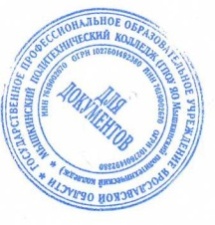 Мышкинскогополитехнического колледжа/_Т.А. Кошелева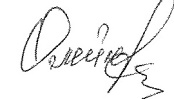 «30» августа 2022 г Приказ№_____от______2022 годаРАБОЧАЯ ПРОГРАММАучебной дисциплины"Прикладная  электротехники"Профессия: 09.02.01 «Компьютерные системы и комплексы»Форма обучения: очнаяНормативный срок обучения: 2 года 10 месяцевСОГЛАСОВАНО НА ЗАСЕДАНИИ МК«30» августа 2022_________________Мышкин, 2022Рабочая программа учебной дисциплины ОП3 Прикладная  электроника разработана на основе Федерального государственного стандарта ( далее ФГОС) по специальности среднего профессионального образования ( далее СПО) 09.02.01 Компьютерные системы и комплексы, утвержденного приказом Минобрнауки России от 28.08.14 № 849Организация –разработчик: ГПОУ ЯО Мышкинский политехнический колледж Разработчик  преподаватель спецдисциплин Молодцова М.Н.СОДЕРЖАНИЕ1. паспорт  ПРОГРАММЫ УЧЕБНОЙ ДИСЦИПЛИНЫОП. 03 ПРИКЛАДНАЯ ЭЛЕКТРОНИКА1.1. Область применения программыПрограмма учебной дисциплины ОП.03 Прикладная электроника является частью профессиональной образовательной программы среднего общего образования, реализуемой в пределах освоения образовательных программ среднего профессионального образования – программ подготовки специалистов среднего звена технического профиля: - 09.02.01. Компьютерные системы и комплексы;- 09.00.00. укрупненная группа «Информатика и вычислительная техника».Содержание рабочей программы соответствует требованиям федерального государственного образовательного стандарта среднего профессионального образования базового уровня и разработано с учетом требований федерального государственного образовательного стандарта среднего профессионального образования и профиля получаемого профессионального образования.1.2. Место дисциплины в структуре основной профессиональной образовательной программы: дисциплина ОП.03 Прикладная электроника является базовой учебной дисциплиной общепрофессионального цикла.Рабочая программа рассматривает последовательность изучения учебного материала, демонстраций, лабораторных и практических работ.1.3. Цели и задачи дисциплины – требования к результатам освоения дисциплины:Программа учебной дисциплины ОП.03 Прикладная электроника ориентирована на достижение следующих целей:в результате освоения дисциплины обучающийся должен уметь:различать полупроводниковые диоды, биполярные и полевые транзисторы, тиристоры на схемах и в изделиях;определять назначение и свойства основных функциональных узлов аналоговой электроники: усилителей, генераторов в схемах;использовать операционные усилители для построения различных схем;применять логические элементы, для построения логических схем, грамотно выбирать их параметры и схемы включения;в результате освоения дисциплины обучающийся должен знать:принципы функционирования интегрирующих и дифференцирующих RC-цепей;технологию изготовления и принципы функционирования полупроводниковых диодов и транзисторов, тиристора, аналоговых электронных устройств;свойства идеального операционного усилителя;принципы действия генераторов прямоугольных импульсов, мультивибраторов;особенности построения диодно-резистивных, диодно-транзисторных и транзисторно-транзисторных схем реализации булевых функций;цифровые интегральные схемы: режимы работы, параметры и характеристики, особенности применения при разработке цифровых устройств;этапы эволюционного развития интегральных схем: большие интегральные схемы (БИС), сверхбольшие интегральные схемы (СБИС), микропроцессоры в виде одной или нескольких сверхбольших интегральных схем (МП СБИС), переход к нанотехнологиям производства интегральных схем, тенденции развития.1.4 Результаты освоения учебной дисциплиныРезультатом освоения программы учебной дисциплины является овладение обучающимися общими (ОК) и профессиональными (ПК) компетенциями:1.5. Количество часов на освоение программы дисциплины:максимальной учебной нагрузки обучающегося 138 часов, в том числе:обязательной аудиторной учебной нагрузки обучающегося 92 часа;самостоятельной работы обучающегося 46 часов.2. СТРУКТУРА И  СОДЕРЖАНИЕ УЧЕБНОЙ ДИСЦИПЛИНЫ2.1. Объем учебной дисциплины и виды учебной работы2.2. Тематический план и содержание учебной дисциплины  ОП.03  Прикладная электроника3. условия  реализации  программы  дисциплины3.1. Требования к минимальному материально-техническому обеспечениюРеализация программы дисциплины требует наличия учебного кабинета и лаборатории электроники.Оборудование учебного кабинета:посадочные места по количеству обучающихся;рабочее место преподавателя;комплект учебно-наглядных пособий по электронике.Технические средства обучения: компьютер с лицензионным программным обеспечением и мультимедиапроектор. Оборудование лаборатории и рабочих мест лаборатории: Комплект оборудования лабораторных стендов для учебной лаборатории электроники, в том числе: основы электроники;исследование диодов;исследование транзисторов.3.2. Информационное обеспечение обученияПеречень рекомендуемых учебных изданий, Интернет-ресурсов, дополнительной литературыОсновные источники:Н.Ю. Морозова Электротехника и электроника: учебник для студ. учреждений сред. проф. образования/ – 5-изд., стер. – М.: Издательский центр «Академия», 2013.Дополнительные источники:В.И. Лачин, Н.С.Савёлов Электроника: Учеб.пособие\ 7-е изд., -Ростов н\Д: изд-во «Феникс», 2009.-703с.В.Н. Бородулин, А.С.Воробьев, В.М.Матюнин Электротехнические и конструкционные материалы: учеб.пособие для студентов сред.проф.образования.\ 4-е изд., испр. – М.: Издательский центр «Академия», 2008.-280с.Ю.А.Браммер Импульсные и цифровые устройства: Учеб. для студентов  сред.спец.учеб.заведений\ 7-е изд., перераб.и доп. – М.: Высш.шк., 2008. – 351 с.: ил.Интернет-ресурсы:www.wikipedia.org4. Контроль и оценка результатов освоения ДисциплиныОбразовательное учреждение, реализующее подготовку по учебной дисциплине, обеспечивает организацию и проведение промежуточной аттестации и текущего контроля индивидуальных образовательных достижений – демонстрируемых обучающимися знаний, умений и навыков. Текущий контроль проводится преподавателем в процессе проведения практических занятий и лабораторных работ, тестирования, а также выполнения обучающимися индивидуальных заданий, проектов, исследований.Формы и методы промежуточной аттестации и текущего контроля по учебной дисциплине самостоятельно разрабатываются образовательным учреждением и доводятся до сведения обучающихся не позднее начала двух месяцев от начала обучения. Для промежуточной аттестации и текущего контроля образовательными учреждениями создаются фонды оценочных средств (ФОС). ФОС включают в себя педагогические контрольно-измерительные материалы, предназначенные для определения соответствия (или несоответствия) индивидуальных образовательных достижений основным показателям результатов подготовки (таблицы).стр.ПАСПОРТ ПРОГРАММЫ УЧЕБНОЙ ДИСЦИПЛИНЫ4СТРУКТУРА и содержание УЧЕБНОЙ ДИСЦИПЛИНЫ6условия реализации программы учебной дисциплины11Контроль и оценка результатов Освоения учебной дисциплины12Код Наименование результата обученияОК 1. Понимать сущность и социальную значимость своей будущей профессии, проявлять к ней устойчивый интерес.ОК 2. Организовывать собственную деятельность, определять методы и способы выполнения профессиональных задач, оценивать их эффективность и качество.ОК 3. Принимать решения в стандартных и нестандартных ситуациях и нести за них ответственность.ОК 4. Осуществлять поиск и использование информации, необходимой для эффективного выполнения профессиональных задач, профессионального и личностного развития.ОК 5. Использовать информационно-коммуникационные технологии в профессиональной деятельности.ОК 6. Работать в коллективе и команде, эффективно общаться с коллегами, руководством, потребителями.ОК 7. Брать на себя ответственность за работу членов команды (подчиненных), результат выполнения заданий.ОК 8. Самостоятельно определять задачи профессионального и личностного развития, заниматься самообразованием, осознанно планировать повышение квалификации.ОК 9. Ориентироваться в условиях частой смены технологий в профессиональной деятельности.ПК 1.1. Выполнять требования технического задания на проектирование цифровых устройств.ПК 2.3. Осуществлять установку и конфигурирование персональных компьютеров и подключение периферийных устройств.Вид учебной работыОбъем часовМаксимальная учебная нагрузка (всего)138Обязательная аудиторная учебная нагрузка (всего) 92в том числе:     лабораторные занятия12     практические занятия24     контрольные работы2Самостоятельная работа обучающегося (всего)46Итоговая аттестация в форме     дифференцированный зачетИтоговая аттестация в форме     дифференцированный зачетНаименование разделов и темСодержание учебного материала, лабораторные и практические работы, самостоятельная работа обучающихсяОбъем часовУровень освоения1234Введение41ВведениеИстория развития электроники. Роль и значение электроники. Классификация материалов. Зонные диаграммы веществ.21ВведениеСамостоятельная работа обучающихся:Перспективы развития электроники, области использования21Раздел 1. Полупроводниковые приборы562,3Тема 1.1p-n переходСодержание 102,3Тема 1.1p-n переходОбщие сведения о проводниковых материалах. Основные свойства. Собственная и примесная  электропроводность полупроводников. Способы создания p-n перехода. Принцип работы. Контактные явления.42,3Тема 1.1p-n переходПрактическое занятие:Изучение основных свойств проводниковых материалов22,3Тема 1.1p-n переходСамостоятельная работа обучающихся:Сравнительная характеристика p-n переходов.Использование перехода «металл-полупроводник»42,3Тема 1.2 Полупроводниковый диодСодержание122,3Тема 1.2 Полупроводниковый диодОбщие сведения о полупроводниковых диодах. Виды полупроводниковых диодов. Устройство, принцип работы, характеристики. Рабочий режим.   42,3Тема 1.2 Полупроводниковый диодЛабораторные работы:Исследование  выпрямительных диодов.Исследование стабилитрона.42,3Тема 1.2 Полупроводниковый диодПрактические занятия:Определение характеристик и параметров полупроводниковых диодов.22,3Тема 1.2 Полупроводниковый диодСамостоятельная работа обучающихся:Примеры использования диодов в схемах.Признаки сравнения полупроводниковых диодов.22,3Тема 1.3 Биполярные транзисторыСодержание202,3Тема 1.3 Биполярные транзисторыОбщие сведения о биполярных транзисторах. Устройство, принцип работы, характеристики. Основные схемы включения (ОБ, ОК, ОЭ). Частотные и температурные параметры. Рабочий режим. 62,3Тема 1.3 Биполярные транзисторыЛабораторные работы:Исследование транзистора в разных схемах включения (ОЭ, ОБ, ОК). 62,3Тема 1.3 Биполярные транзисторыПрактические занятия:Определение характеристик биполярных транзисторов.22,3Тема 1.3 Биполярные транзисторыСамостоятельная работа обучающихся:Сравнительный анализ схем включения биполярных транзисторов.Выбор транзистора с заданными параметрами, проанализировать устройство, принцип работы.62,3Тема 1.4Полевые транзисторыСодержание102,3Тема 1.4Полевые транзисторыОбщие сведения о полевых транзисторах. Устройство, принцип работы, характеристики. МДП-транзисторы. КМОП-транзисторы. Параметры полевых транзисторов. Преимущества, недостатки. Выбор рабочего режима.42,3Тема 1.4Полевые транзисторыПрактическое занятие:Изучение полевых транзисторов.22,3Тема 1.4Полевые транзисторыСамостоятельная работа обучающихся:Определение области применения различных типов полевых транзисторов.Выбор транзистора с заданными параметрами, проанализировать устройство, принцип работы.42,3Тема 1.5ТиристорыСодержание42,3Тема 1.5ТиристорыТипы тиристоров. Устройство, принцип работы. Характеристики. Область применения. Выбор рабочих режимов.22,3Тема 1.5ТиристорыСамостоятельная работа обучающихся:Применение различных типов тиристоров.22,3Раздел 2.Основы микроэлектроники342,3Тема 2.1Элементы интегральных микросхемСодержание102,3Тема 2.1Элементы интегральных микросхемЛогические элементы. Параметры логических элементов. Реализация логических функций в разных базисах.42,3Тема 2.1Элементы интегральных микросхемПрактические занятия:Исследование применения логических элементов в схемах.22,3Тема 2.1Элементы интегральных микросхемСамостоятельная работа обучающихся:Составление функциональных схем устройств.42,3Тема 2.2Цифровые интегральные микросхемыСодержание122,3Тема 2.2Цифровые интегральные микросхемыПредставление сигналов в цифровой форме. Схемы базовых элементов в различных вариантах цифровых микросхем: ДТЛ, ТТЛ, ДРЛ. Достоинства и недостатки. Построение логических схем.62,3Тема 2.2Цифровые интегральные микросхемыЛабораторные работы:Исследование ЦИМС.22,3Тема 2.2Цифровые интегральные микросхемыПрактическое занятие:Исследование схем ТТЛ, РТЛ.22,3Тема 2.2Цифровые интегральные микросхемыСамостоятельная работа обучающихся:Построение логических схем на основе базовых элементов.22,3Тема 2.3Этапы развития интегральных схемСодержание102,3Тема 2.3Этапы развития интегральных схемЭтапы развития интегральных схем: БИС, СБИС, МП СБИС. Степени интеграции. Характеристики и параметры. Область применения. Переход к нанотехнологиям.42,3Тема 2.3Этапы развития интегральных схемПрактическое занятие:Исследование  БИС, СБИС, МП СБИС.22,3Тема 2.3Этапы развития интегральных схемСамостоятельная работа обучающихся:Определение характеристик и параметров БИС, СБИС.Применение БИС, СБИС, МП СБИС в современной радиоэлектронной аппаратуре.42,3Тема 2.3Этапы развития интегральных схемКонтрольная работа22,3Раздел 3.Аналоговые электронные устройства442,3Тема 3.1УсилителиСодержание152,3Тема 3.1УсилителиКлассификация. Назначение. Структурная схема. Характеристики и параметры усилителей.  Каскады усилителей. Особенности работы. Обратная связь. Типы усилительных элементов. Цепи питания усилительных элементов.62,3Тема 3.1УсилителиПрактическое занятие:Исследование основных каскадов усилителей. Расчет показателей усилителей42,3Тема 3.1УсилителиСамостоятельная работа обучающихся:Особенности работы каскадов предварительного усиления.Оценка влияния ОС на параметры усилителя.Сравнительная характеристика основных способов включения усилительных элементов.52,3Тема 3.2Формирователи импульсовСодержание62,3Тема 3.2Формирователи импульсовОбщие сведения. Дифференцирующие и интегрирующие RC-цепи. Принцип действия.  Дифференцирование реальных прямоугольных импульсов. Влияние паразитных параметров. Интегрирование импульсной последовательности.   32,3Тема 3.2Формирователи импульсовСамостоятельная работа обучающихся:Применение цепей в схемах устройств.32,3Тема 3.3ГенераторыСодержание112,3Тема 3.3ГенераторыГенераторы прямоугольных импульсов: мультивибраторы, блокинг-генераторы. Устройство и принцип действия. 52,3Тема 3.3ГенераторыПрактическое занятие:Исследование генераторов прямоугольных импульсов.22,3Тема 3.3ГенераторыСамостоятельная работа обучающихся:Определение назначения и свойств функциональных узлов.Изучение принципов действия генераторов прямоугольных импульсов.42,3Тема 3.4Операционный усилительСодержание122,3Тема 3.4Операционный усилительОбщие сведения об операционных усилителях. Назначение. Характеристики и показатели. Показатели качества. Основные серии.42,3Тема 3.4Операционный усилительПрактическое занятие:Исследование операционного усилителя.42,3Тема 3.4Операционный усилительСамостоятельная работа обучающихся:Определение показателей качества ОУ.Изучение основных серий интегральных ОУ.42,3Всего:Всего:1382,3Результаты(освоенные умения, усвоенные знания)Основные показатели результатов подготовкиФормы и методы контроляУмения:различать полупроводниковые диоды, биполярные и полевые транзисторы, тиристоры на схемах и в изделияхопределение принципов выбора электрических и электронных устройств и прибороввыполнение заданий по подбору устройствэкспертная оценка защиты лабораторной работыопределять назначение и свойства основных функциональных узлов аналоговой электроники: усилителей, генераторов в схемахопределение принципов выбора электрических и электронных устройств и прибороввыполнение заданий по подбору устройствопрос, тестированиеиспользовать операционные усилители для построения различных схемопределение принципов выбора электрических и электронных устройств и прибороввыполнение заданий по подбору устройствэкспертная оценка защиты лабораторной работыприменять логические элементы, для построения логических схем, грамотно выбирать их параметры и схемы включенияПК 1.1. Выполнять требования технического задания на проектирование цифровых устройств.определение параметров и выбор логических элементов для построения схем, проектирование схем цифровых устройств на основе интегральных микросхемэкспертная оценка построенных схем, защиты лабораторной работыЗнания:принципы функционирования интегрирующих и дифференцирующих RC-цепейопределение принципов работы интегрирующих и дифференцирующих RC-цепейопрос, тестированиетехнологию изготовления и принципы функционирования полупроводниковых диодов и транзисторов, тиристора, аналоговых электронных устройствизложение методов и технологий изготовления приборов, определение функциональных возможностейэкспертная оценка практической работысвойства идеального операционного усилителяопределение параметров идеального операционного усилителяэкспертная оценка защиты лабораторной работыпринципы действия генераторов прямоугольных импульсов, мультивибраторовопределение принципа работы генераторов прямоугольных импульсов, мультивибраторовопросособенности построения диодно-резистивных, диодно-транзисторных и транзисторно-транзисторных схем реализации булевых функцийизложение принципов действия, устройство, основные характеристики ,  знание областей применения в различных схемахэкспертная оценка защиты лабораторной работыцифровые интегральные схемы: режимы работы, параметры и характеристики, особенности применения при разработке цифровых устройствдемонстрация принципов построения основных схем;выбор цифровых интегральных схем по заданным параметрамэкспертная оценка защиты лабораторной работыэтапы эволюционного развития интегральных схем: большие интегральные схемы (БИС), сверхбольшие интегральные схемы (СБИС), микропроцессоры в виде одной или нескольких сверхбольших интегральных схем (МП СБИС), переход к нанотехнологиям производства интегральных схем, тенденции развитияПК. 2.3  Осуществлять установку и конфигурирование персональных компьютеров и подключение периферийных устройствизложение основных принципов развития, применение микропроцессоров в схемах СВТ, построение и конфигурирование ПК на микропроцессорахопрос, тестированиеОК 1. Понимать сущность и социальную значимость своей будущей профессии, проявлять к ней устойчивый интерес.демонстрация интереса к будущей профессиипсихологическое анкетирование,наблюдение, собеседование, ролевые игрыОК 2. Организовывать собственную деятельность, определять методы и способы выполнения профессиональных задач, оценивать их эффективность и качество.выбор и применение методов и способов решения профессиональных задач в области применения и изготовления приборов и оборудования;оценка эффективности и качества выполнения работрешение ситуационных задач;решение типовых задач;наблюдение за организацией деятельности в различных ситуацияхОК 3. Принимать решения в стандартных и нестандартных ситуациях и нести за них ответственность.решение стандартных и нестандартных профессиональных задач в области применения и изготовления приборов и оборудования;решение ситуационных задач;решение типовых задач;наблюдение за организацией деятельности в различных ситуацияхОК 4. Осуществлять поиск и использование информации, необходимой для эффективного выполнения профессиональных задач, профессионального и личностного развития.эффективный поиск необходимой информации;использование различных источников , включая электронныенаблюдение за организацией работы с информацией, за организацией коллективной деятельности, общением с клиентами, руководствомОК 5. Использовать информационно-коммуникационные технологии в профессиональной деятельности.работа с программой Multisim;просмотр видеороликов по темам курсанаблюдение за организацией работы с информацией, за организацией коллективной деятельности, общением с клиентами, руководствомОК 6. Работать в коллективе и команде, эффективно общаться с коллегами, руководством, потребителями.взаимодействие с обучающимися, преподавателями и мастерами в ходе обучениянаблюдение за организацией работы с информацией, за организацией коллективной деятельности, общением с клиентами, руководствомОК 7. Брать на себя ответственность за работу членов команды (подчиненных), результат выполнения заданий.самоанализ и коррекция результатов собственной работы наблюдение за процессами оценки и самооценки,видение путей самосовершенствования, стремление к повышению квалификации;портфолио, экспертные оценки,журналы обучающихся,выпускная квалификационная работаучастие в конкурсах и олимпиадах по специальностиОК 8. Самостоятельно определять задачи профессионального и личностного развития, заниматься самообразованием, осознанно планировать повышение квалификации.организация самостоятельных занятий при изучении материала курсанаблюдение за процессами оценки и самооценки,видение путей самосовершенствования, стремление к повышению квалификации;портфолио, экспертные оценки,журналы обучающихся,выпускная квалификационная работаучастие в конкурсах и олимпиадах по специальностиОК 9. Ориентироваться в условиях частой смены технологий в профессиональной деятельности.анализ инноваций в области развития элементной базы, развития интегральных микросхем и технологий изготовления наблюдение за процессами оценки и самооценки,видение путей самосовершенствования, стремление к повышению квалификации;портфолио, экспертные оценки,журналы обучающихся,выпускная квалификационная работаучастие в конкурсах и олимпиадах по специальности